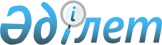 О внесении изменения в решение Жамбылского областного маслихата от 25 сентября 2015 года № 40-12 "Об утверждении перечня социально значимых пассажирских межрайонных (междугородных внутриобластных) и пригородных сообщений по Жамбылской области"Решение Жамбылского областного маслихата от 28 ноября 2023 года № 9-8. Зарегистрировано Департаментом юстиции Жамбылской области от 4 декабря 2023 года № 5123
      Жамбылский областной маслихат РЕШИЛ:
      1. В решения Жамбылского областного маслихата от 25 сентября 2015 года № 40-12 "Об утверждении перечня социально значимых пассажирских межрайонных (междугородных внутриобластных) и пригородных сообщений по Жамбылской области" (Зарегистрировано в Реестре государственной регистрации нормативных правовых актов под № 2807) внести следующее изменение:
      пункт 3 в перечне социально значимых пассажирских межрайонных (междугородных внутриобластных) и пригородных сообщений по Жамбылской области утвержденный приложением указанного решения изложить в следующей редакции:
      "
      ".
      2. Настоящее решение вводится в действие по истечении десяти календарных дней после дня его первого официального опубликования.
					© 2012. РГП на ПХВ «Институт законодательства и правовой информации Республики Казахстан» Министерства юстиции Республики Казахстан
				
3.
Шу-Шыганак-Кашкантениз
      Председатель Жамбылского 

      областного маслихата 

А. Нуралиев
